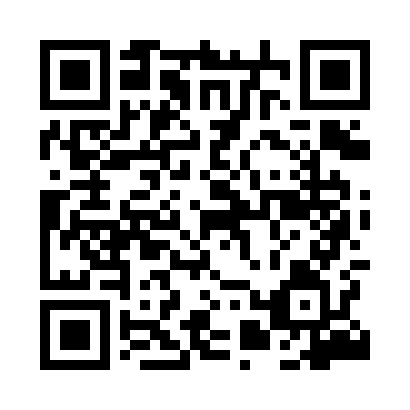 Prayer times for Kulany, PolandMon 1 Apr 2024 - Tue 30 Apr 2024High Latitude Method: Angle Based RulePrayer Calculation Method: Muslim World LeagueAsar Calculation Method: HanafiPrayer times provided by https://www.salahtimes.comDateDayFajrSunriseDhuhrAsrMaghribIsha1Mon4:066:1112:425:087:149:112Tue4:036:0912:425:107:169:133Wed4:006:0612:415:117:179:164Thu3:576:0412:415:127:199:185Fri3:546:0112:415:137:219:216Sat3:515:5912:405:157:239:237Sun3:485:5712:405:167:259:268Mon3:445:5412:405:177:269:289Tue3:415:5212:405:197:289:3110Wed3:385:5012:395:207:309:3311Thu3:355:4712:395:217:329:3612Fri3:315:4512:395:227:349:3913Sat3:285:4312:395:247:359:4114Sun3:255:4012:385:257:379:4415Mon3:215:3812:385:267:399:4716Tue3:185:3612:385:277:419:5017Wed3:145:3412:385:287:439:5318Thu3:115:3112:375:307:449:5619Fri3:075:2912:375:317:469:5920Sat3:035:2712:375:327:4810:0221Sun3:005:2512:375:337:5010:0522Mon2:565:2312:375:347:5210:0823Tue2:525:2012:365:357:5310:1124Wed2:485:1812:365:377:5510:1425Thu2:455:1612:365:387:5710:1826Fri2:415:1412:365:397:5910:2127Sat2:375:1212:365:408:0110:2428Sun2:325:1012:365:418:0210:2829Mon2:285:0812:355:428:0410:3130Tue2:245:0612:355:438:0610:35